Vocabulary Learning Homework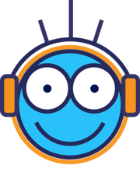 Year 8 French – Term 2.1 Week 1
Part 1: Practise the new vocabulary, either using the app your teacher directs you to, or another method, e.g., look – cover – write – check (15 minutes approx.).
Part 2: Listen and repeat the word, then spell it in French, then write it in English. Access your audio file here. Part 3a) Associations: Click on the box next to the word that is most closely connected with the word in bold.Part 3b) Synonyms: Click on the box next to the word with the most similar meaning to the word in bold.Part 3c) Antonyms: Click on the box next to the word that has the opposite meaning to the word in bold.Part 3d) Categories: Click on the box next to the word that does not belong in the same category as the other three.Part 3e) Word substitution: Click on the box next to all of the words that could replace the word in bold to form a grammatically correct sentence with a sensible meaning.Part 4: Speaking

Before you start Part 4, go to: vocaroo.com. It will open in a new tab. Click the red record button, then come back to this list of words.Say the French for the words below. Remember to say the word for ‘the’ if needed.Now go back to the Vocaroo window. Click on the red button. Click on "Save & Share". Copy & paste the URL for your Vocaroo recording here:Spell itWrite it in EnglishSpell itWrite it in English18293104115126137141) le café3) l’argentgagnergagnerla chanceil boitla languela recettele thécélébrer2) boire4) gagnerla viandepremièrele verrel’espace (m)parquinzela languela chance1) premier2) l’euro (m)d’abordl’eau (f)la traditionl’argent (m)beaucoupgagnerparle plat1) beaucoup2) boired’abordle verreun peugérerpuisquele goûtpremiermanger1) 2) le caféle recettele théla languele verrele platle laitle repas1) J’aime boire du café.3) La langue est compliquée.la viandel’espace (m)le théle platl’eau (f)la recettel’éspace (m)la viande2) On va au café le quatorze mars.4) Je veux gagner la compétition.premièrel’argent (m)la datel’événement (m)treizeboirepremierle réveillon1money8a little (bit)2he/she drinks, he/she is drinking9luck3milk10I drink, I am drinking4to win, to earn11a lot5you drink, you are drinking12to drink, drinking6meat13glass7café, coffee14tea